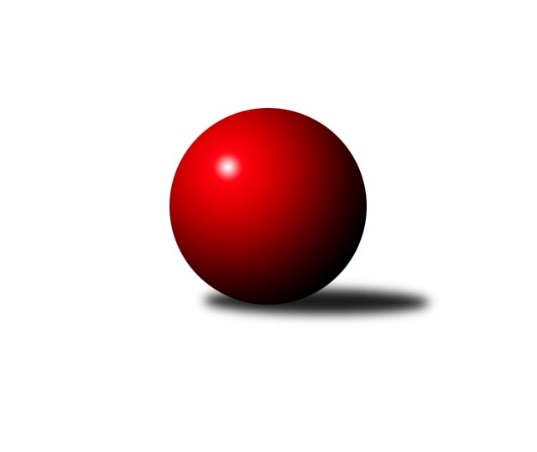 Č.17Ročník 2021/2022	24.5.2024 Východočeská divize 2021/2022Statistika 17. kolaTabulka družstev:		družstvo	záp	výh	rem	proh	skore	sety	průměr	body	plné	dorážka	chyby	1.	KK Vysoké Mýto	17	14	0	3	199 : 73 	(102.5 : 51.5)	2638	28	1794	845	23.4	2.	SKK Náchod B	16	12	1	3	182 : 74 	(98.5 : 51.5)	2693	25	1821	872	25.9	3.	TJ Dvůr Králové n. L.	17	12	0	5	164 : 108 	(51.5 : 52.5)	2627	24	1796	831	31.5	4.	SK Solnice	16	10	0	6	153 : 103 	(67.5 : 48.5)	2599	20	1789	811	37.9	5.	TJ Červený Kostelec B	17	10	0	7	155 : 117 	(82.5 : 69.5)	2600	20	1783	817	33.1	6.	SKK Třebechovice p. O.	17	10	0	7	146 : 126 	(62.5 : 65.5)	2602	20	1787	815	31.9	7.	TJ Nová Paka	16	9	0	7	130 : 126 	(73.5 : 72.5)	2589	18	1781	808	32.3	8.	KK Dobruška	16	8	0	8	142 : 114 	(89.0 : 79.0)	2599	16	1787	813	36.3	9.	TJ Lokomotiva Trutnov B	16	8	0	8	124 : 132 	(44.5 : 61.5)	2555	16	1763	792	39.3	10.	TJ Jiskra Hylváty	16	7	1	8	118 : 138 	(92.0 : 92.0)	2539	15	1754	785	37.2	11.	KK Zálabák Smiřice	16	6	1	9	108 : 148 	(63.5 : 74.5)	2559	13	1767	792	35.7	12.	TJ Start Rychnov n. Kn. B	16	5	0	11	93 : 163 	(43.0 : 55.0)	2547	10	1764	782	37	13.	SKK Hořice C	17	1	0	16	62 : 210 	(52.5 : 95.5)	2434	2	1698	737	49.3	14.	SKK Vrchlabí SPVR B	15	0	1	14	48 : 192 	(41.0 : 95.0)	2431	1	1708	723	51.3Tabulka doma:		družstvo	záp	výh	rem	proh	skore	sety	průměr	body	maximum	minimum	1.	KK Vysoké Mýto	8	8	0	0	124 : 4 	(67.0 : 7.0)	2851	16	2919	2700	2.	SK Solnice	8	8	0	0	101 : 27 	(36.5 : 15.5)	2472	16	2540	2347	3.	TJ Dvůr Králové n. L.	9	8	0	1	106 : 38 	(37.5 : 18.5)	2688	16	2768	2646	4.	SKK Náchod B	7	7	0	0	94 : 18 	(53.5 : 28.5)	2869	14	2991	2809	5.	TJ Červený Kostelec B	8	7	0	1	96 : 32 	(54.5 : 21.5)	2584	14	2671	2507	6.	TJ Nová Paka	8	7	0	1	90 : 38 	(45.0 : 27.0)	2613	14	2688	2502	7.	TJ Jiskra Hylváty	8	6	0	2	78 : 50 	(53.0 : 41.0)	2586	12	2668	2495	8.	SKK Třebechovice p. O.	9	6	0	3	86 : 58 	(30.0 : 28.0)	2552	12	2628	2483	9.	TJ Lokomotiva Trutnov B	8	5	0	3	72 : 56 	(5.0 : 15.0)	2632	10	2679	2505	10.	KK Dobruška	7	4	0	3	66 : 46 	(49.5 : 34.5)	2703	8	2752	2654	11.	KK Zálabák Smiřice	8	3	1	4	60 : 68 	(38.0 : 32.0)	2615	7	2681	2480	12.	TJ Start Rychnov n. Kn. B	9	3	0	6	56 : 88 	(13.0 : 19.0)	2716	6	2799	2642	13.	SKK Vrchlabí SPVR B	8	0	1	7	28 : 100 	(30.0 : 66.0)	2457	1	2560	2358	14.	SKK Hořice C	9	0	0	9	32 : 112 	(35.0 : 63.0)	2544	0	2637	2458Tabulka venku:		družstvo	záp	výh	rem	proh	skore	sety	průměr	body	maximum	minimum	1.	KK Vysoké Mýto	9	6	0	3	75 : 69 	(35.5 : 44.5)	2615	12	2753	2423	2.	SKK Náchod B	9	5	1	3	88 : 56 	(45.0 : 23.0)	2674	11	2867	2527	3.	KK Dobruška	9	4	0	5	76 : 68 	(39.5 : 44.5)	2588	8	2741	2400	4.	SKK Třebechovice p. O.	8	4	0	4	60 : 68 	(32.5 : 37.5)	2609	8	2758	2456	5.	TJ Dvůr Králové n. L.	8	4	0	4	58 : 70 	(14.0 : 34.0)	2620	8	2784	2395	6.	TJ Lokomotiva Trutnov B	8	3	0	5	52 : 76 	(39.5 : 46.5)	2546	6	2730	2337	7.	TJ Červený Kostelec B	9	3	0	6	59 : 85 	(28.0 : 48.0)	2602	6	2776	2402	8.	KK Zálabák Smiřice	8	3	0	5	48 : 80 	(25.5 : 42.5)	2552	6	2785	2412	9.	SK Solnice	8	2	0	6	52 : 76 	(31.0 : 33.0)	2615	4	2837	2444	10.	TJ Start Rychnov n. Kn. B	7	2	0	5	37 : 75 	(30.0 : 36.0)	2522	4	2689	2307	11.	TJ Nová Paka	8	2	0	6	40 : 88 	(28.5 : 45.5)	2586	4	2713	2359	12.	TJ Jiskra Hylváty	8	1	1	6	40 : 88 	(39.0 : 51.0)	2533	3	2652	2407	13.	SKK Hořice C	8	1	0	7	30 : 98 	(17.5 : 32.5)	2421	2	2522	2328	14.	SKK Vrchlabí SPVR B	7	0	0	7	20 : 92 	(11.0 : 29.0)	2427	0	2585	2006Tabulka podzimní části:		družstvo	záp	výh	rem	proh	skore	sety	průměr	body	doma	venku	1.	KK Vysoké Mýto	13	11	0	2	156 : 52 	(83.5 : 40.5)	2656	22 	7 	0 	0 	4 	0 	2	2.	SKK Náchod B	13	10	1	2	148 : 60 	(75.5 : 38.5)	2704	21 	6 	0 	0 	4 	1 	2	3.	SKK Třebechovice p. O.	13	10	0	3	126 : 82 	(51.5 : 48.5)	2607	20 	6 	0 	1 	4 	0 	2	4.	SK Solnice	13	8	0	5	123 : 85 	(59.0 : 41.0)	2605	16 	6 	0 	0 	2 	0 	5	5.	TJ Dvůr Králové n. L.	13	8	0	5	114 : 94 	(43.5 : 48.5)	2625	16 	5 	0 	1 	3 	0 	4	6.	TJ Červený Kostelec B	13	7	0	6	116 : 92 	(67.5 : 62.5)	2593	14 	5 	0 	1 	2 	0 	5	7.	TJ Nová Paka	13	7	0	6	110 : 98 	(61.5 : 50.5)	2574	14 	6 	0 	1 	1 	0 	5	8.	TJ Jiskra Hylváty	13	6	1	6	100 : 108 	(79.0 : 75.0)	2522	13 	5 	0 	2 	1 	1 	4	9.	KK Zálabák Smiřice	13	6	1	6	98 : 110 	(57.5 : 64.5)	2565	13 	3 	1 	2 	3 	0 	4	10.	TJ Lokomotiva Trutnov B	13	6	0	7	94 : 114 	(35.5 : 54.5)	2550	12 	4 	0 	2 	2 	0 	5	11.	KK Dobruška	13	5	0	8	100 : 108 	(70.0 : 68.0)	2568	10 	3 	0 	3 	2 	0 	5	12.	TJ Start Rychnov n. Kn. B	13	4	0	9	79 : 129 	(37.5 : 44.5)	2582	8 	2 	0 	5 	2 	0 	4	13.	SKK Hořice C	13	1	0	12	48 : 160 	(41.5 : 78.5)	2441	2 	0 	0 	7 	1 	0 	5	14.	SKK Vrchlabí SPVR B	13	0	1	12	44 : 164 	(37.0 : 85.0)	2413	1 	0 	1 	6 	0 	0 	6Tabulka jarní části:		družstvo	záp	výh	rem	proh	skore	sety	průměr	body	doma	venku	1.	TJ Dvůr Králové n. L.	4	4	0	0	50 : 14 	(8.0 : 4.0)	2664	8 	3 	0 	0 	1 	0 	0 	2.	KK Dobruška	3	3	0	0	42 : 6 	(19.0 : 11.0)	2732	6 	1 	0 	0 	2 	0 	0 	3.	KK Vysoké Mýto	4	3	0	1	43 : 21 	(19.0 : 11.0)	2597	6 	1 	0 	0 	2 	0 	1 	4.	TJ Červený Kostelec B	4	3	0	1	39 : 25 	(15.0 : 7.0)	2622	6 	2 	0 	0 	1 	0 	1 	5.	SKK Náchod B	3	2	0	1	34 : 14 	(23.0 : 13.0)	2713	4 	1 	0 	0 	1 	0 	1 	6.	TJ Lokomotiva Trutnov B	3	2	0	1	30 : 18 	(9.0 : 7.0)	2624	4 	1 	0 	1 	1 	0 	0 	7.	SK Solnice	3	2	0	1	30 : 18 	(8.5 : 7.5)	2501	4 	2 	0 	0 	0 	0 	1 	8.	TJ Nová Paka	3	2	0	1	20 : 28 	(12.0 : 22.0)	2608	4 	1 	0 	0 	1 	0 	1 	9.	TJ Jiskra Hylváty	3	1	0	2	18 : 30 	(13.0 : 17.0)	2618	2 	1 	0 	0 	0 	0 	2 	10.	TJ Start Rychnov n. Kn. B	3	1	0	2	14 : 34 	(5.5 : 10.5)	2497	2 	1 	0 	1 	0 	0 	1 	11.	SKK Třebechovice p. O.	4	0	0	4	20 : 44 	(11.0 : 17.0)	2577	0 	0 	0 	2 	0 	0 	2 	12.	SKK Vrchlabí SPVR B	2	0	0	2	4 : 28 	(4.0 : 10.0)	2462	0 	0 	0 	1 	0 	0 	1 	13.	KK Zálabák Smiřice	3	0	0	3	10 : 38 	(6.0 : 10.0)	2550	0 	0 	0 	2 	0 	0 	1 	14.	SKK Hořice C	4	0	0	4	14 : 50 	(11.0 : 17.0)	2448	0 	0 	0 	2 	0 	0 	2 Zisk bodů pro družstvo:		jméno hráče	družstvo	body	zápasy	v %	dílčí body	sety	v %	1.	Jiří Bajer 	TJ Nová Paka  	26	/	15	(87%)		/		(%)	2.	Tomáš Kyndl 	KK Vysoké Mýto  	24	/	15	(80%)		/		(%)	3.	Martin Prošvic 	KK Vysoké Mýto  	24	/	15	(80%)		/		(%)	4.	Milan Hrubý 	SK Solnice  	24	/	16	(75%)		/		(%)	5.	František Hejna 	SKK Náchod B 	22	/	13	(85%)		/		(%)	6.	Michal Vlček 	TJ Červený Kostelec B 	22	/	15	(73%)		/		(%)	7.	Tomáš Brzlínek 	KK Vysoké Mýto  	22	/	15	(73%)		/		(%)	8.	Petr Bartoš 	KK Vysoké Mýto  	22	/	16	(69%)		/		(%)	9.	Oldřich Motyčka 	SKK Třebechovice p. O. 	22	/	16	(69%)		/		(%)	10.	Jaroslav Stráník 	KK Vysoké Mýto  	22	/	16	(69%)		/		(%)	11.	Martin Kamenický 	KK Zálabák Smiřice  	22	/	16	(69%)		/		(%)	12.	Roman Václavek 	KK Dobruška  	22	/	16	(69%)		/		(%)	13.	Miroslav Cupal 	KK Zálabák Smiřice  	22	/	16	(69%)		/		(%)	14.	Ladislav Zívr 	TJ Dvůr Králové n. L.  	22	/	16	(69%)		/		(%)	15.	Robert Petera 	SKK Třebechovice p. O. 	20	/	14	(71%)		/		(%)	16.	Petr Linhart 	TJ Červený Kostelec B 	20	/	15	(67%)		/		(%)	17.	Miloš Veigl 	TJ Lokomotiva Trutnov B 	20	/	15	(67%)		/		(%)	18.	Martin Šnytr 	TJ Dvůr Králové n. L.  	20	/	15	(67%)		/		(%)	19.	Karel Košťál 	SKK Hořice C 	20	/	16	(63%)		/		(%)	20.	Tomáš Hrubý 	SK Solnice  	20	/	16	(63%)		/		(%)	21.	Petr Gálus 	TJ Start Rychnov n. Kn. B 	20	/	16	(63%)		/		(%)	22.	Martin Děkan 	KK Dobruška  	20	/	16	(63%)		/		(%)	23.	Lukáš Blažej 	TJ Dvůr Králové n. L.  	20	/	16	(63%)		/		(%)	24.	Daniel Bouda 	TJ Červený Kostelec B 	20	/	17	(59%)		/		(%)	25.	Jakub Wenzel 	TJ Červený Kostelec B 	19	/	15	(63%)		/		(%)	26.	Martin Hanuš 	SKK Náchod B 	18	/	9	(100%)		/		(%)	27.	Libor Čaban 	TJ Jiskra Hylváty 	18	/	14	(64%)		/		(%)	28.	Jaroslav Špicner 	SKK Náchod B 	18	/	14	(64%)		/		(%)	29.	Tomáš Kincl 	TJ Červený Kostelec B 	18	/	14	(64%)		/		(%)	30.	Pavel Píč 	SK Solnice  	18	/	14	(64%)		/		(%)	31.	Jan Janeček 	TJ Dvůr Králové n. L.  	18	/	15	(60%)		/		(%)	32.	Lukáš Fanc 	KK Dobruška  	18	/	15	(60%)		/		(%)	33.	Jiří Bek 	SKK Třebechovice p. O. 	18	/	15	(60%)		/		(%)	34.	Michal Balcar 	KK Dobruška  	18	/	16	(56%)		/		(%)	35.	Miloš Kvapil 	SKK Třebechovice p. O. 	18	/	17	(53%)		/		(%)	36.	Dalibor Ksandr 	TJ Start Rychnov n. Kn. B 	17	/	14	(61%)		/		(%)	37.	Pavel Nosek 	SK Solnice  	17	/	16	(53%)		/		(%)	38.	Jan Šmidrkal 	TJ Nová Paka  	16	/	11	(73%)		/		(%)	39.	Petr Holý 	TJ Lokomotiva Trutnov B 	16	/	11	(73%)		/		(%)	40.	Aleš Tichý 	SKK Náchod B 	16	/	12	(67%)		/		(%)	41.	Mikuláš Martinec 	SKK Náchod B 	16	/	12	(67%)		/		(%)	42.	Vojtěch Kazda 	TJ Nová Paka  	16	/	13	(62%)		/		(%)	43.	Martin Khol 	TJ Lokomotiva Trutnov B 	16	/	14	(57%)		/		(%)	44.	Josef Kupka 	KK Dobruška  	16	/	15	(53%)		/		(%)	45.	Václav Šmída 	KK Zálabák Smiřice  	14	/	9	(78%)		/		(%)	46.	Václav Kašpar 	KK Vysoké Mýto  	14	/	12	(58%)		/		(%)	47.	Luděk Horák 	TJ Dvůr Králové n. L.  	14	/	12	(58%)		/		(%)	48.	Milan Vencl 	TJ Jiskra Hylváty 	14	/	13	(54%)		/		(%)	49.	Zdeněk Kaplan 	TJ Jiskra Hylváty 	14	/	14	(50%)		/		(%)	50.	Petr Janeček 	TJ Dvůr Králové n. L.  	14	/	14	(50%)		/		(%)	51.	Jan Králíček 	KK Dobruška  	14	/	15	(47%)		/		(%)	52.	Jaromír Erlebach 	TJ Nová Paka  	14	/	15	(47%)		/		(%)	53.	Ondřej Votoček 	SKK Vrchlabí SPVR B 	12	/	10	(60%)		/		(%)	54.	Jan Ringel 	TJ Nová Paka  	12	/	12	(50%)		/		(%)	55.	Zdeněk Mařák 	SKK Třebechovice p. O. 	12	/	12	(50%)		/		(%)	56.	Jiří Doucha ml.	SKK Náchod B 	12	/	14	(43%)		/		(%)	57.	Michal Kala 	TJ Start Rychnov n. Kn. B 	12	/	15	(40%)		/		(%)	58.	Kamil Mýl 	TJ Červený Kostelec B 	12	/	15	(40%)		/		(%)	59.	Adéla Víšová 	SKK Náchod B 	10	/	6	(83%)		/		(%)	60.	Vojtěch Morávek 	TJ Jiskra Hylváty 	10	/	8	(63%)		/		(%)	61.	Michal Janeček 	KK Zálabák Smiřice  	10	/	10	(50%)		/		(%)	62.	Daniel Majer 	SKK Náchod B 	10	/	11	(45%)		/		(%)	63.	Vladimír Cerman 	SKK Vrchlabí SPVR B 	10	/	11	(45%)		/		(%)	64.	Jaroslav Jeníček 	TJ Lokomotiva Trutnov B 	10	/	11	(45%)		/		(%)	65.	Zdeněk Babka 	TJ Lokomotiva Trutnov B 	10	/	13	(38%)		/		(%)	66.	Ondřej Duchoň 	SKK Hořice C 	10	/	15	(33%)		/		(%)	67.	Karel Kratochvíl 	TJ Lokomotiva Trutnov B 	10	/	15	(33%)		/		(%)	68.	Martin Nosek 	SK Solnice  	8	/	5	(80%)		/		(%)	69.	Kryštof Košťál 	SKK Hořice C 	8	/	8	(50%)		/		(%)	70.	David Hanzlíček 	KK Zálabák Smiřice  	8	/	10	(40%)		/		(%)	71.	Adam Svatý 	SKK Vrchlabí SPVR B 	8	/	10	(40%)		/		(%)	72.	Jiří Pácha 	TJ Start Rychnov n. Kn. B 	8	/	12	(33%)		/		(%)	73.	Patrik Šindler 	SK Solnice  	8	/	12	(33%)		/		(%)	74.	Jiří Rejl 	TJ Dvůr Králové n. L.  	8	/	13	(31%)		/		(%)	75.	Matěj Stančík 	TJ Start Rychnov n. Kn. B 	8	/	14	(29%)		/		(%)	76.	Lucie Slavíková 	SKK Náchod B 	6	/	4	(75%)		/		(%)	77.	Jiří Černák 	SKK Třebechovice p. O. 	6	/	5	(60%)		/		(%)	78.	Jaroslav Kaplan 	TJ Jiskra Hylváty 	6	/	5	(60%)		/		(%)	79.	Tomáš Pražák 	TJ Jiskra Hylváty 	6	/	7	(43%)		/		(%)	80.	Milan Januška 	TJ Jiskra Hylváty 	6	/	7	(43%)		/		(%)	81.	Milan Ringel 	TJ Nová Paka  	6	/	7	(43%)		/		(%)	82.	Filip Matouš 	SKK Vrchlabí SPVR B 	6	/	9	(33%)		/		(%)	83.	Jan Horáček 	SKK Vrchlabí SPVR B 	6	/	10	(30%)		/		(%)	84.	Ondřej Košťál 	SKK Hořice C 	6	/	12	(25%)		/		(%)	85.	Luděk Moravec 	SKK Třebechovice p. O. 	6	/	12	(25%)		/		(%)	86.	Matěj Mach 	TJ Jiskra Hylváty 	6	/	13	(23%)		/		(%)	87.	Adam Balihar 	SKK Hořice C 	6	/	16	(19%)		/		(%)	88.	Pavel Dymák 	SK Solnice  	4	/	2	(100%)		/		(%)	89.	Petr Vokáč 	SKK Hořice C 	4	/	3	(67%)		/		(%)	90.	Karel Slavík 	TJ Lokomotiva Trutnov B 	4	/	3	(67%)		/		(%)	91.	Tomáš Hanuš 	SKK Třebechovice p. O. 	4	/	3	(67%)		/		(%)	92.	Petr Bečka 	TJ Jiskra Hylváty 	4	/	4	(50%)		/		(%)	93.	Rudolf Stejskal 	SK Solnice  	4	/	4	(50%)		/		(%)	94.	Nikola Bartoníčková 	SK Solnice  	4	/	6	(33%)		/		(%)	95.	Dobroslav Lánský 	TJ Nová Paka  	4	/	7	(29%)		/		(%)	96.	Radek Urgela 	KK Zálabák Smiřice  	4	/	10	(20%)		/		(%)	97.	Václav Buřil 	TJ Start Rychnov n. Kn. B 	4	/	15	(13%)		/		(%)	98.	Václav Perchlík st.	KK Vysoké Mýto  	3	/	4	(38%)		/		(%)	99.	Jiří Slavík 	KK Dobruška  	2	/	1	(100%)		/		(%)	100.	Ladislav Kolář 	TJ Jiskra Hylváty 	2	/	1	(100%)		/		(%)	101.	Kryštof Brejtr 	SKK Náchod B 	2	/	1	(100%)		/		(%)	102.	Václav Balous 	SK Solnice  	2	/	1	(100%)		/		(%)	103.	Ivana Bartoníčková 	SK Solnice  	2	/	1	(100%)		/		(%)	104.	Martin Bryška 	TJ Jiskra Hylváty 	2	/	1	(100%)		/		(%)	105.	Jaroslav Hažva 	KK Zálabák Smiřice  	2	/	2	(50%)		/		(%)	106.	Eva Kammelová 	TJ Lokomotiva Trutnov B 	2	/	2	(50%)		/		(%)	107.	Jitka Svatá 	SKK Vrchlabí SPVR B 	2	/	3	(33%)		/		(%)	108.	Jiří Bartoníček 	SK Solnice  	2	/	3	(33%)		/		(%)	109.	Ilona Sýkorová 	TJ Start Rychnov n. Kn. B 	2	/	3	(33%)		/		(%)	110.	Josef Macek 	TJ Červený Kostelec B 	2	/	4	(25%)		/		(%)	111.	Martin Zvoníček 	SKK Hořice C 	2	/	4	(25%)		/		(%)	112.	Lukáš Pacák 	TJ Start Rychnov n. Kn. B 	2	/	4	(25%)		/		(%)	113.	Karel Řehák 	TJ Jiskra Hylváty 	2	/	5	(20%)		/		(%)	114.	František Adamů st.	TJ Červený Kostelec B 	2	/	5	(20%)		/		(%)	115.	Josef Prokopec 	TJ Lokomotiva Trutnov B 	2	/	6	(17%)		/		(%)	116.	Nela Bagová 	SKK Hořice C 	2	/	11	(9%)		/		(%)	117.	Martin Ivan 	KK Zálabák Smiřice  	2	/	14	(7%)		/		(%)	118.	Oldřich Krsek 	TJ Start Rychnov n. Kn. B 	0	/	1	(0%)		/		(%)	119.	Jan Bajer 	TJ Nová Paka  	0	/	1	(0%)		/		(%)	120.	Petr Kotek 	TJ Lokomotiva Trutnov B 	0	/	1	(0%)		/		(%)	121.	Jan Kopecký 	TJ Start Rychnov n. Kn. B 	0	/	1	(0%)		/		(%)	122.	Vít Richter 	TJ Start Rychnov n. Kn. B 	0	/	1	(0%)		/		(%)	123.	David Lukášek 	KK Zálabák Smiřice  	0	/	1	(0%)		/		(%)	124.	Eva Fajstavrová 	SKK Vrchlabí SPVR B 	0	/	1	(0%)		/		(%)	125.	Michal Hynek 	KK Vysoké Mýto  	0	/	1	(0%)		/		(%)	126.	Tomáš Frinta 	KK Dobruška  	0	/	1	(0%)		/		(%)	127.	Leoš Bartheldi 	KK Vysoké Mýto  	0	/	1	(0%)		/		(%)	128.	Martina Fejfarová 	SKK Vrchlabí SPVR B 	0	/	1	(0%)		/		(%)	129.	Vít Paliarik 	KK Zálabák Smiřice  	0	/	1	(0%)		/		(%)	130.	Jaroslav Lux 	SKK Vrchlabí SPVR B 	0	/	1	(0%)		/		(%)	131.	Jan Krejcar 	TJ Lokomotiva Trutnov B 	0	/	1	(0%)		/		(%)	132.	Kryštof Vavřín 	TJ Jiskra Hylváty 	0	/	1	(0%)		/		(%)	133.	Adéla Fikarová 	SKK Hořice C 	0	/	1	(0%)		/		(%)	134.	Michal Mertlík 	TJ Lokomotiva Trutnov B 	0	/	1	(0%)		/		(%)	135.	Martin Matějček 	KK Zálabák Smiřice  	0	/	1	(0%)		/		(%)	136.	Jan Chleboun 	KK Vysoké Mýto  	0	/	1	(0%)		/		(%)	137.	Milan Hašek 	KK Dobruška  	0	/	1	(0%)		/		(%)	138.	Jindřich Kašpar 	TJ Červený Kostelec B 	0	/	2	(0%)		/		(%)	139.	Karel Josef 	KK Zálabák Smiřice  	0	/	2	(0%)		/		(%)	140.	Jindřich Novotný 	SKK Hořice C 	0	/	2	(0%)		/		(%)	141.	Tomáš Limberský 	SKK Vrchlabí SPVR B 	0	/	2	(0%)		/		(%)	142.	Josef Rychtář 	SKK Vrchlabí SPVR B 	0	/	2	(0%)		/		(%)	143.	Vladimír Šťastník 	SKK Vrchlabí SPVR B 	0	/	2	(0%)		/		(%)	144.	Tomáš Skala 	TJ Jiskra Hylváty 	0	/	2	(0%)		/		(%)	145.	Anna Doškářová 	KK Zálabák Smiřice  	0	/	4	(0%)		/		(%)	146.	Erik Folta 	TJ Nová Paka  	0	/	5	(0%)		/		(%)	147.	Václav Vejdělek 	SKK Vrchlabí SPVR B 	0	/	7	(0%)		/		(%)	148.	Josef Dvořák 	SKK Třebechovice p. O. 	0	/	7	(0%)		/		(%)	149.	Michal Erben 	SKK Vrchlabí SPVR B 	0	/	7	(0%)		/		(%)	150.	Pavel Gracias 	SKK Vrchlabí SPVR B 	0	/	11	(0%)		/		(%)	151.	Tereza Kroupová 	SKK Hořice C 	0	/	14	(0%)		/		(%)Průměry na kuželnách:		kuželna	průměr	plné	dorážka	chyby	výkon na hráče	1.	SKK Nachod, 1-4	2798	1884	913	30.1	(466.4)	2.	Rychnov nad Kněžnou, 1-4	2722	1857	865	33.6	(453.7)	3.	Dobruška, 1-2	2670	1814	855	37.3	(445.0)	4.	Vysoké Mýto, 1-2	2669	1815	854	29.1	(445.0)	5.	Trutnov, 1-4	2627	1804	823	38.3	(438.0)	6.	Dvůr Králové, 1-2	2621	1786	834	32.3	(436.8)	7.	Smiřice, 1-2	2620	1792	827	35.1	(436.7)	8.	SKK Hořice, 1-4	2601	1791	810	38.7	(433.6)	9.	Hylváty, 1-2	2565	1756	808	34.3	(427.5)	10.	Nová Paka, 1-2	2559	1757	801	38.3	(426.5)	11.	Vrchlabí, 1-4	2525	1742	783	42.7	(420.9)	12.	Č. Kostelec, 1-2	2523	1749	774	37.1	(420.6)	13.	Třebechovice, 1-2	2513	1733	780	31.6	(419.0)	14.	Solnice, 1-2	2420	1701	718	45.1	(403.4)Nejlepší výkony na kuželnách:SKK Nachod, 1-4SKK Náchod B	2991	13. kolo	František Hejna 	SKK Náchod B	542	13. koloSKK Náchod B	2898	2. kolo	Aleš Tichý 	SKK Náchod B	525	13. koloSKK Náchod B	2863	16. kolo	Martin Hanuš 	SKK Náchod B	523	4. koloSKK Náchod B	2862	4. kolo	Tomáš Hrubý 	SK Solnice 	517	8. koloSKK Náchod B	2850	8. kolo	Martin Hanuš 	SKK Náchod B	516	2. koloSKK Náchod B	2842	6. kolo	Aleš Tichý 	SKK Náchod B	514	4. koloSK Solnice 	2837	8. kolo	František Hejna 	SKK Náchod B	513	2. koloSKK Náchod B	2832	14. kolo	Martin Hanuš 	SKK Náchod B	513	16. koloSKK Náchod B	2809	11. kolo	Jaroslav Špicner 	SKK Náchod B	513	11. koloTJ Dvůr Králové n. L. 	2777	6. kolo	Aleš Tichý 	SKK Náchod B	510	8. koloRychnov nad Kněžnou, 1-4SKK Náchod B	2867	3. kolo	Petr Janeček 	TJ Dvůr Králové n. L. 	511	12. koloTJ Start Rychnov n. Kn. B	2799	10. kolo	Petr Gálus 	TJ Start Rychnov n. Kn. B	507	7. koloKK Zálabák Smiřice 	2785	9. kolo	Martin Kamenický 	KK Zálabák Smiřice 	504	9. koloTJ Dvůr Králové n. L. 	2784	12. kolo	Martin Nosek 	SK Solnice 	499	1. koloTJ Start Rychnov n. Kn. B	2783	5. kolo	Václav Šmída 	KK Zálabák Smiřice 	496	9. koloTJ Start Rychnov n. Kn. B	2755	9. kolo	František Hejna 	SKK Náchod B	495	3. koloTJ Start Rychnov n. Kn. B	2753	3. kolo	Adéla Víšová 	SKK Náchod B	492	3. koloSK Solnice 	2744	1. kolo	Vojtěch Kazda 	TJ Nová Paka 	490	5. koloSKK Třebechovice p. O.	2739	7. kolo	Lukáš Blažej 	TJ Dvůr Králové n. L. 	489	12. koloTJ Start Rychnov n. Kn. B	2723	17. kolo	Matěj Stančík 	TJ Start Rychnov n. Kn. B	488	17. koloDobruška, 1-2KK Dobruška 	2784	16. kolo	Martin Děkan 	KK Dobruška 	516	16. koloSKK Třebechovice p. O.	2758	13. kolo	František Hejna 	SKK Náchod B	508	9. koloKK Dobruška 	2752	14. kolo	Jiří Bek 	SKK Třebechovice p. O.	503	13. koloKK Dobruška 	2734	11. kolo	Jiří Bajer 	TJ Nová Paka 	501	11. koloTJ Lokomotiva Trutnov B	2730	6. kolo	Martin Děkan 	KK Dobruška 	500	6. koloKK Dobruška 	2721	6. kolo	Jan Králíček 	KK Dobruška 	493	16. koloKK Dobruška 	2716	2. kolo	Miloš Veigl 	TJ Lokomotiva Trutnov B	492	6. koloSKK Náchod B	2707	9. kolo	Martin Děkan 	KK Dobruška 	489	14. koloKK Dobruška 	2689	4. kolo	Martin Děkan 	KK Dobruška 	487	4. koloKK Dobruška 	2657	9. kolo	Dalibor Ksandr 	TJ Start Rychnov n. Kn. B	482	2. koloVysoké Mýto, 1-2KK Vysoké Mýto 	2919	1. kolo	Martin Prošvic 	KK Vysoké Mýto 	525	10. koloKK Vysoké Mýto 	2909	4. kolo	Tomáš Kyndl 	KK Vysoké Mýto 	521	3. koloKK Vysoké Mýto 	2881	3. kolo	Petr Bartoš 	KK Vysoké Mýto 	517	10. koloKK Vysoké Mýto 	2874	8. kolo	Tomáš Kyndl 	KK Vysoké Mýto 	517	1. koloKK Vysoké Mýto 	2838	6. kolo	Václav Kašpar 	KK Vysoké Mýto 	513	1. koloKK Vysoké Mýto 	2834	10. kolo	Tomáš Kyndl 	KK Vysoké Mýto 	507	6. koloKK Vysoké Mýto 	2700	12. kolo	Martin Prošvic 	KK Vysoké Mýto 	504	4. koloTJ Červený Kostelec B	2648	1. kolo	Václav Kašpar 	KK Vysoké Mýto 	503	6. koloKK Dobruška 	2573	12. kolo	Václav Kašpar 	KK Vysoké Mýto 	501	3. koloKK Zálabák Smiřice 	2552	3. kolo	Tomáš Kyndl 	KK Vysoké Mýto 	500	4. koloTrutnov, 1-4KK Zálabák Smiřice 	2727	17. kolo	Martin Hanuš 	SKK Náchod B	498	7. koloSKK Náchod B	2705	7. kolo	Martin Khol 	TJ Lokomotiva Trutnov B	492	17. koloTJ Lokomotiva Trutnov B	2679	14. kolo	Petr Holý 	TJ Lokomotiva Trutnov B	490	5. koloTJ Lokomotiva Trutnov B	2675	13. kolo	David Hanzlíček 	KK Zálabák Smiřice 	487	17. koloTJ Lokomotiva Trutnov B	2670	5. kolo	Martin Khol 	TJ Lokomotiva Trutnov B	485	16. koloTJ Dvůr Králové n. L. 	2660	16. kolo	Miroslav Cupal 	KK Zálabák Smiřice 	484	17. koloTJ Lokomotiva Trutnov B	2654	17. kolo	Ondřej Votoček 	SKK Vrchlabí SPVR B	483	14. koloTJ Lokomotiva Trutnov B	2652	7. kolo	Petr Holý 	TJ Lokomotiva Trutnov B	481	13. koloTJ Lokomotiva Trutnov B	2646	16. kolo	Martin Khol 	TJ Lokomotiva Trutnov B	480	13. koloSK Solnice 	2644	5. kolo	Miloš Veigl 	TJ Lokomotiva Trutnov B	479	2. koloDvůr Králové, 1-2TJ Dvůr Králové n. L. 	2768	3. kolo	Ladislav Zívr 	TJ Dvůr Králové n. L. 	498	5. koloTJ Dvůr Králové n. L. 	2709	11. kolo	Luděk Horák 	TJ Dvůr Králové n. L. 	492	3. koloTJ Dvůr Králové n. L. 	2702	7. kolo	Lukáš Blažej 	TJ Dvůr Králové n. L. 	489	9. koloTJ Dvůr Králové n. L. 	2700	13. kolo	Ladislav Zívr 	TJ Dvůr Králové n. L. 	482	11. koloTJ Dvůr Králové n. L. 	2691	17. kolo	Kamil Mýl 	TJ Červený Kostelec B	481	7. koloKK Vysoké Mýto 	2678	9. kolo	Ladislav Zívr 	TJ Dvůr Králové n. L. 	477	14. koloTJ Červený Kostelec B	2673	7. kolo	Jan Janeček 	TJ Dvůr Králové n. L. 	476	3. koloTJ Dvůr Králové n. L. 	2666	9. kolo	Martin Šnytr 	TJ Dvůr Králové n. L. 	476	15. koloTJ Dvůr Králové n. L. 	2661	14. kolo	Jaroslav Stráník 	KK Vysoké Mýto 	475	9. koloTJ Dvůr Králové n. L. 	2651	15. kolo	Martin Šnytr 	TJ Dvůr Králové n. L. 	474	13. koloSmiřice, 1-2TJ Nová Paka 	2713	14. kolo	Jan Šmidrkal 	TJ Nová Paka 	488	14. koloKK Zálabák Smiřice 	2681	6. kolo	David Hanzlíček 	KK Zálabák Smiřice 	486	6. koloKK Zálabák Smiřice 	2678	8. kolo	Jiří Bajer 	TJ Nová Paka 	482	14. koloKK Zálabák Smiřice 	2670	14. kolo	Miroslav Cupal 	KK Zálabák Smiřice 	482	8. koloKK Zálabák Smiřice 	2659	4. kolo	Michal Vlček 	TJ Červený Kostelec B	480	12. koloKK Dobruška 	2640	8. kolo	Martin Kamenický 	KK Zálabák Smiřice 	479	10. koloTJ Červený Kostelec B	2635	12. kolo	Martin Kamenický 	KK Zálabák Smiřice 	477	4. koloSKK Náchod B	2635	10. kolo	Martin Khol 	TJ Lokomotiva Trutnov B	474	4. koloKK Zálabák Smiřice 	2624	10. kolo	David Hanzlíček 	KK Zálabák Smiřice 	473	14. koloTJ Dvůr Králové n. L. 	2619	2. kolo	Miloš Veigl 	TJ Lokomotiva Trutnov B	469	4. koloSKK Hořice, 1-4SKK Náchod B	2742	5. kolo	Martin Hanuš 	SKK Náchod B	501	5. koloKK Dobruška 	2741	17. kolo	Ondřej Košťál 	SKK Hořice C	493	5. koloTJ Start Rychnov n. Kn. B	2689	11. kolo	Jiří Bek 	SKK Třebechovice p. O.	488	9. koloTJ Nová Paka 	2676	7. kolo	Martin Děkan 	KK Dobruška 	487	17. koloTJ Dvůr Králové n. L. 	2658	1. kolo	Lukáš Blažej 	TJ Dvůr Králové n. L. 	485	1. koloSKK Třebechovice p. O.	2647	9. kolo	Matěj Stančík 	TJ Start Rychnov n. Kn. B	482	11. koloSKK Hořice C	2637	5. kolo	Milan Ringel 	TJ Nová Paka 	479	7. koloSK Solnice 	2615	3. kolo	Pavel Nosek 	SK Solnice 	478	3. koloSKK Hořice C	2604	9. kolo	Karel Košťál 	SKK Hořice C	473	11. koloTJ Lokomotiva Trutnov B	2585	15. kolo	Lucie Slavíková 	SKK Náchod B	473	5. koloHylváty, 1-2TJ Jiskra Hylváty	2668	15. kolo	Michal Janeček 	KK Zálabák Smiřice 	498	7. koloSKK Náchod B	2666	15. kolo	Milan Januška 	TJ Jiskra Hylváty	483	15. koloKK Vysoké Mýto 	2659	5. kolo	Jiří Bajer 	TJ Nová Paka 	478	17. koloTJ Jiskra Hylváty	2651	7. kolo	Karel Řehák 	TJ Jiskra Hylváty	475	7. koloTJ Jiskra Hylváty	2650	1. kolo	František Hejna 	SKK Náchod B	469	15. koloTJ Nová Paka 	2623	17. kolo	Petr Gálus 	TJ Start Rychnov n. Kn. B	469	8. koloTJ Jiskra Hylváty	2591	3. kolo	Petr Bartoš 	KK Vysoké Mýto 	467	5. koloTJ Jiskra Hylváty	2584	5. kolo	Tomáš Pražák 	TJ Jiskra Hylváty	467	1. koloTJ Start Rychnov n. Kn. B	2581	8. kolo	Zdeněk Kaplan 	TJ Jiskra Hylváty	465	15. koloKK Dobruška 	2577	1. kolo	Libor Čaban 	TJ Jiskra Hylváty	462	15. koloNová Paka, 1-2TJ Nová Paka 	2688	8. kolo	Jan Šmidrkal 	TJ Nová Paka 	489	12. koloTJ Nová Paka 	2651	10. kolo	Jiří Bajer 	TJ Nová Paka 	488	10. koloTJ Nová Paka 	2649	1. kolo	Jan Ringel 	TJ Nová Paka 	475	4. koloTJ Nová Paka 	2633	6. kolo	Jaromír Erlebach 	TJ Nová Paka 	472	1. koloTJ Dvůr Králové n. L. 	2631	8. kolo	Jaroslav Stráník 	KK Vysoké Mýto 	472	2. koloTJ Nová Paka 	2621	4. kolo	Jan Šmidrkal 	TJ Nová Paka 	470	10. koloKK Vysoké Mýto 	2601	2. kolo	Jiří Bajer 	TJ Nová Paka 	469	8. koloTJ Nová Paka 	2597	12. kolo	Jiří Bajer 	TJ Nová Paka 	468	6. koloSKK Náchod B	2571	12. kolo	Jan Janeček 	TJ Dvůr Králové n. L. 	467	8. koloTJ Nová Paka 	2563	2. kolo	Jiří Bajer 	TJ Nová Paka 	467	1. koloVrchlabí, 1-4SKK Náchod B	2642	17. kolo	Tomáš Kincl 	TJ Červený Kostelec B	492	5. koloKK Dobruška 	2627	3. kolo	Petr Holý 	TJ Lokomotiva Trutnov B	491	1. koloKK Vysoké Mýto 	2625	7. kolo	Vladimír Cerman 	SKK Vrchlabí SPVR B	489	9. koloTJ Lokomotiva Trutnov B	2616	1. kolo	Ondřej Votoček 	SKK Vrchlabí SPVR B	485	7. koloTJ Červený Kostelec B	2591	5. kolo	Martin Děkan 	KK Dobruška 	476	3. koloKK Zálabák Smiřice 	2583	11. kolo	Ondřej Votoček 	SKK Vrchlabí SPVR B	472	9. koloSKK Vrchlabí SPVR B	2577	15. kolo	Daniel Bouda 	TJ Červený Kostelec B	467	5. koloSKK Vrchlabí SPVR B	2560	7. kolo	Karel Košťál 	SKK Hořice C	465	12. koloSK Solnice 	2526	15. kolo	Radek Urgela 	KK Zálabák Smiřice 	464	11. koloSKK Hořice C	2522	12. kolo	Adam Svatý 	SKK Vrchlabí SPVR B	461	7. koloČ. Kostelec, 1-2TJ Červený Kostelec B	2671	14. kolo	Michal Vlček 	TJ Červený Kostelec B	485	16. koloTJ Červený Kostelec B	2648	8. kolo	Libor Čaban 	TJ Jiskra Hylváty	479	16. koloTJ Červený Kostelec B	2602	6. kolo	Miloš Veigl 	TJ Lokomotiva Trutnov B	474	8. koloTJ Červený Kostelec B	2585	16. kolo	Michal Vlček 	TJ Červený Kostelec B	466	14. koloTJ Jiskra Hylváty	2581	16. kolo	Daniel Bouda 	TJ Červený Kostelec B	460	16. koloTJ Červený Kostelec B	2580	4. kolo	Petr Linhart 	TJ Červený Kostelec B	456	13. koloTJ Červený Kostelec B	2567	2. kolo	Jakub Wenzel 	TJ Červený Kostelec B	456	2. koloKK Vysoké Mýto 	2518	14. kolo	Petr Linhart 	TJ Červený Kostelec B	456	6. koloKK Dobruška 	2516	10. kolo	Petr Linhart 	TJ Červený Kostelec B	453	14. koloTJ Červený Kostelec B	2508	13. kolo	Petr Linhart 	TJ Červený Kostelec B	451	8. koloTřebechovice, 1-2KK Vysoké Mýto 	2661	17. kolo	Robert Petera 	SKK Třebechovice p. O.	482	12. koloSKK Třebechovice p. O.	2628	17. kolo	Robert Petera 	SKK Třebechovice p. O.	477	17. koloSKK Třebechovice p. O.	2624	12. kolo	Oldřich Motyčka 	SKK Třebechovice p. O.	471	3. koloTJ Jiskra Hylváty	2619	6. kolo	Miloš Kvapil 	SKK Třebechovice p. O.	471	12. koloSKK Třebechovice p. O.	2578	1. kolo	Martin Kamenický 	KK Zálabák Smiřice 	470	5. koloSKK Třebechovice p. O.	2569	10. kolo	Milan Hrubý 	SK Solnice 	463	12. koloSKK Třebechovice p. O.	2567	3. kolo	Libor Čaban 	TJ Jiskra Hylváty	462	6. koloTJ Červený Kostelec B	2554	15. kolo	Tomáš Kyndl 	KK Vysoké Mýto 	461	17. koloSKK Náchod B	2527	1. kolo	Karel Řehák 	TJ Jiskra Hylváty	459	6. koloTJ Nová Paka 	2518	3. kolo	Oldřich Motyčka 	SKK Třebechovice p. O.	459	15. koloSolnice, 1-2SK Solnice 	2540	14. kolo	Pavel Dymák 	SK Solnice 	454	14. koloSK Solnice 	2523	2. kolo	Jiří Bartoníček 	SK Solnice 	453	9. koloSK Solnice 	2512	9. kolo	Roman Václavek 	KK Dobruška 	448	7. koloSK Solnice 	2476	7. kolo	Milan Hrubý 	SK Solnice 	445	14. koloSK Solnice 	2465	13. kolo	Tomáš Hrubý 	SK Solnice 	444	16. koloSK Solnice 	2464	11. kolo	Zdeněk Kaplan 	TJ Jiskra Hylváty	444	13. koloSK Solnice 	2451	4. kolo	Pavel Dymák 	SK Solnice 	439	11. koloKK Vysoké Mýto 	2423	11. kolo	Tomáš Hrubý 	SK Solnice 	435	9. koloTJ Jiskra Hylváty	2407	13. kolo	Tomáš Hrubý 	SK Solnice 	434	4. koloTJ Červený Kostelec B	2402	9. kolo	Jakub Wenzel 	TJ Červený Kostelec B	433	9. koloČetnost výsledků:	8.0 : 8.0	2x	6.0 : 10.0	14x	4.0 : 12.0	13x	2.0 : 14.0	13x	16.0 : 0.0	11x	14.0 : 2.0	22x	13.0 : 3.0	3x	12.0 : 4.0	21x	10.0 : 6.0	18x	0.0 : 16.0	2x